Инструменты самоанализа и самооценки образовательных достижений учащихсяСодержаниеВведениеМы предлагаем познакомиться с опытом педагогов школы по оцениванию новых результатов, соответствующих требованиям ФГОС. Он адресован всем учителям- предметникам, администраторам, школьным методистам, преподавателям системы дополнительного образования, для которых оценивание является процессом, а развитие у учащихся способности к самоанализу и самооценке своей деятельности - образовательным результатом.Соавторами стали педагоги начального и основного звена, руководители кафедр педагогической поддержки авторского действия подростка, руководитель методического объединения учителей развивающего обучения, администрация школы.По мнению авторов, новый подход заключается в интеграции критериального и формирующего оценивания, что даёт возможность подростку зафиксировать индивидуальный прогресс в достижении результатов, увидеть проблемы в обучении, спланировать свои действия по их решению. Владение основами самоконтроля, самооценки и осуществление осознанного выбора в учебной и познавательной деятельности - импульс к развитию способностей и ценностных установок обучающегося, поэтому особо актуальны сегодня.Диапазон вопросов, связанных с оцениванием, очень широк. Предлагаемые оценочные карты и оценочные листы разрабатывались и внедрялись как инструменты самоанализа и самооценки образовательных достижений учащихся, их индивидуального продвижения.Сборник состоит из четырех разделов. В первом разделе излагаются различные взгляды на функции оценочных инструментов, исходя из которых можно судить о реальных результатах их использования. Во втором разделе представлена классификация оценочных карт и листов, позволяющая определить перспективные направления творческой деятельности учителей по созданию новых оценочных инструментов.Третий раздел знакомит с образцами из банка оценочных инструментов самоанализа и самооценки образовательных достижений учащихся, используемых в разных предметных областях. Кроме того, сюда включены универсальные оценочные карты, применяемые в ходепроектной и исследовательской деятельности учащихся, при оценке и самооценке деятельности, направленной на достижение метапредметных результатов.В четвертом разделе описана технология работы с оценочными листами в образовательной практике педагогов начальной школы в рамках учебного предмета«Русский язык» в третьих классах.Раздел 1. Функции оценочных инструментов самоанализа и самооценки образовательных достижений учащихсяОрганизовать любую деятельность, в том числе учебно-познавательную, без оценивания невозможно, так как именно этот процесс является одним из показателей результативности, её регулятором. Итоговая аттестация учащихся на ступени основного образования предполагает выявление предметных, метапредметных и личностных результатов образования.Противоречие заключается в том, что в возрасте от 10 до 15 лет происходит становление умения учиться самостоятельно, а существующая система обучения культивирует, прежде всего, исполнительскую позицию, т.е. воспроизведение образцов и алгоритмов, заданных учителем в готовом виде.Галина Анатольевна Цукерман объясняет снижение успеваемости в этом возрасте отсутствием навыка учебной самостоятельности. С ее точки зрения, учебная самостоятельность - это способность человека обнаруживать, каких именно знаний и умений ему недостаточно для решения данной задачи, находить недостающие знания и осваивать недостающие умения.Олег Ермолаевич Лебедев акцентирует внимание педагогов на взаимосвязи изменений образовательных результатов и образовательного процесса, то есть деятельности учащихся на уроке или занятии. В связи с тем, что изменения в обществе расширяют круг проблем, которые подросток может решать сам, учебный процесс должен стать основой развития опыта выбора, опыта принятия решений, опыта самостоятельности. Тогда обучающиеся уйдут от позиции исполнителей предписаний педагога к позиции субъектов учебной деятельности, в рамках которой они могут и умеют делать выбор и отвечать за него. Таким образом, основной вектор – это учебная самостоятельность.Современные цели образования, образовательные стратегии и модели не могут быть реализованы без изменения системы оценивания учебных достижений на школьном уровне.Школа – период взросления, и именно здесь человек осваивает разные виды деятельности. Чтобы ребенок мог чувствовать себя ответственным за свой выбор и результаты своей деятельности, надо менять систему оценивания, именно поэтому инновационная идея педагогического коллектива школы №2 заключается в использовании новых оценочных инструментов при переходе на формирующее оценивание.Принцип «оценивание ради обучения» создает ресурс для дальнейшей деятельности обучающихся. В результате вырабатывается способность к самооценке и самоанализу. Качественная оценка собственных действий при решении учебной задачи как средствоформирования у подростка умения анализировать собственную деятельность входит в понятие «учебная самостоятельность подростка».Оценочные инструменты позволяют отследить динамику продвижения учащихся в достижении предметных и метапредметных результатов. При создании данных оценочных инструментов учитываются программа и требования стандартов образования. При правильном определении целей достижения образовательных результатов и способов их оценки данные инструменты дают учителю всю необходимую информацию: как идёт процесс обучения, каковы затруднения у отдельных детей, достигли учитель и класс в целом поставленных целей, что должно быть скорректировано в процессе последующего обучения. Благодаря критериальному подходу осуществляется обратная связь с учеником и родителями, причём гораздо более информативная, чем это позволяют традиционные отметки. Такой подход более трудоёмкий, чем выставление отметок, но именно он обеспечивает решение задач современного образования.Оцениванию не подлежат: темп работы, личностные качества школьников, своеобразие их психических процессов (особенности памяти, внимания, восприятия, темп деятельности и др.).Оценивание должно быть направлено на эффективное обучение и обучение ребенка процессу самоанализа и самооценки, причем самооценка ученика должна предшествовать учительской оценке.Раздел 2. Классификация оценочных инструментов самоанализа и самооценки образовательных достижений учащихся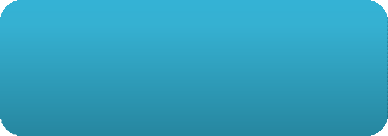 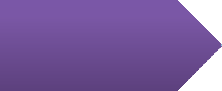 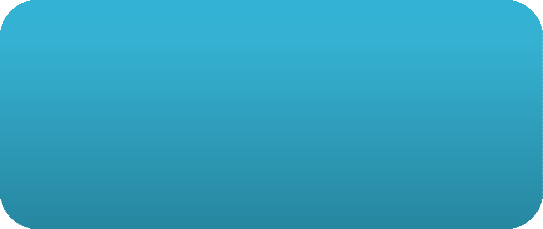 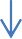 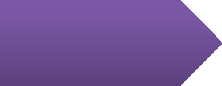 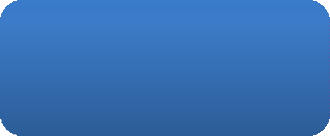 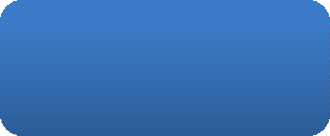 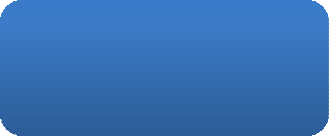 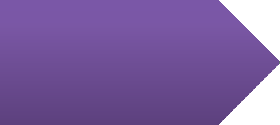 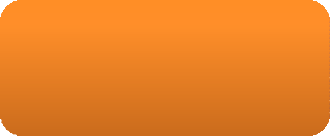 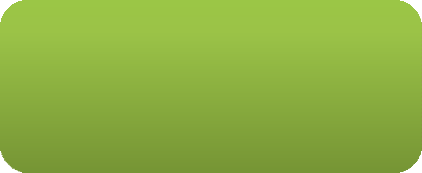 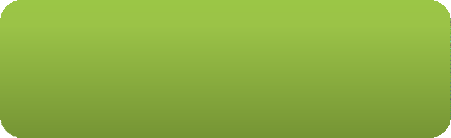 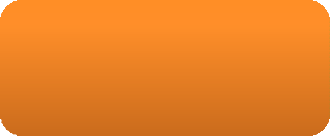 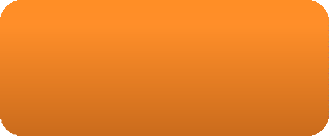 Основаниями для классификации инструментов оценивания могут быть разные признаки, которые представлены в схеме (Схема 1).Схема 1. Классификация инструментов самоанализа и самооценки образовательных достижений учащихся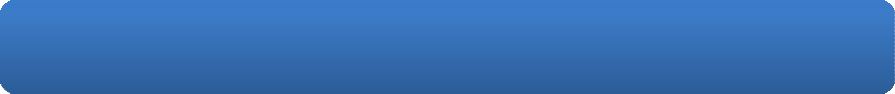 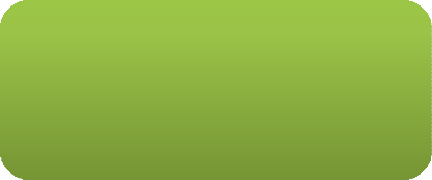 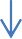 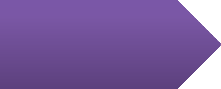 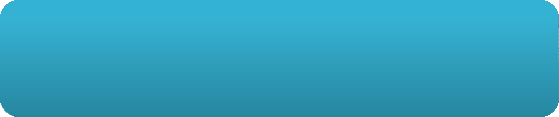 Раздел 3. Банк оценочных инструментов самоанализа и самооценки образовательных достижений учащихсяИнструменты самоанализа и самооценки предметных результатовРусский языкАвтор-разработчик: Еременко Елена Викторовна, учитель начальных классовКласс: 2Тема: «Однокоренные слова».Тип урока: урок самоконтроля и самооценки.Автор-разработчик: Архипова Елена Николаевна, учитель русского языка и литературыКласс: 5Оценочный лист«Как определить род сложносокращенных слов»Тема: «Как определить род сложносокращенных слов?»Тип урока: урок постановки учебной задачи.Рекомендации к использованию: урок постановки учебной задачи в 5 классе предполагает составление в группах модели (алгоритма, схемы), которую можно использовать при сложных случаях определения рода сложносокращенных слов. После составления алгоритма дети выполняют задание, проверяющее уровень овладения предполагаемыми действиями, проверяют работу по образцу, затем заполняют оценочный лист.Автор-разработчик: Архипова Елена Николаевна, учитель русского языка и литературыОценочный листКласс: 5Тема: «Что нужно сделать, чтобы правильно написать безударные личные окончания глаголов?»Тип урока: урок самоконтроля и самооценки.Рекомендации к использованию: Предлагаемый оценочный лист составляется детьми в течение двух уроков самоконтроля и самооценки. После выявления расхождений в первом задании приходим к выводу, что необходимо восстановить алгоритм действий и на практикепроверить, насколько каждый овладел этими действиями. После коллективной проверки индивидуального выполнения задания, опираясь на модельные средства, которые строятся в ходе и по результатам поиска, ребята составляют и при необходимости корректируют данный оценочный лист.Пример заполнения:Автор-разработчик: Архипова Елена Николаевна, учитель русского языка и литературыОценочный лист ученика 	классаКласс: 5Тема: «Что я знаю о словосочетании?»Тип урока: урок самоконтроля и самооценки.Рекомендации	к	использованию:	данный	оценочный	лист	и	лист	самоконтроля предлагаются после изучения темы «Словосочетание» в 5 классе.Автор-разработчик: Архипова Елена Николаевна, учитель русского языка и литературыЛист самоконтроляКласс: 5Тема: «Каковы условия выбора непроизносимых согласных в словах?»Тип урока: урок самоконтроля и самооценки.Рекомендации к использованию: Лист самоконтроля учащиеся заполняют после изучения темы. Он включает в себя вопросы, связанные с теорией и практическое задание, позволяющее определить уровень овладения этой темой.Автор-разработчик: Архипова Елена Николаевна, учитель русского языка и литературыЛист самооценкиКласс: 5-6Тема: «Признаки частей речи».Тип урока: урок самоконтроля и самооценки.Рекомендации к использованию: в 5 классе вместе с учащимися был разработан лист самооценки, позволяющий определить уровень знаний по определению признаков определенной части речи. Данный лист самооценки является универсальным, так как может использоваться после изучения любой самостоятельной части речи. В течение года подобный лист самооценки использовался по окончании изучения разделов (имя существительное, имя прилагательное, глагол (5 класс), причастие, деепричастие, имя числительное, местоимение (6 класс)).Также на уроках создавались оценочные листы после изучения конкретных тем, связанных с правописанием. Например, правописание отрицательных и неопределенных местоимений (6 класс):Автор-разработчик: Архипова Елена Николаевна, учитель русского языка и литературыОценочный лист творческой работы (5-6 классы)Автор-разработчик: Архипова Елена Николаевна, учитель русского языка и литературыОценочная картаКласс: 6Тема: «Как создать тексты информационных жанров на заданную тему, используя числительные?»Тип урока: урок решения частных задач.Рекомендации к использованию: данная оценочная карта применяется на занятии при решении предметной задачи - создание текста в определенном жанре (рассказ, хроника, заметка) с использованием числительных. Основные действия педагога направлены на создание ситуации выбора обучающихся через организацию работы на персональных компьютерах в группах и индивидуально. Оценочная карта носит рефлексивный характер и заполняется учащимися в конце урока.Автор-разработчик: Жулина Людмила Федоровна, учитель русского языка и литературыКарта самооценкиКласс: 7Тема: «Наречие».Тип урока: урок самоконтроля и самооценки.Рекомендации к использованию: данная карта использована при подготовке к контрольной работе по теме «Наречие». Самоконтроль и самооценка позволяют учащимся проанализировать не только свои достижения или допущенные ошибки в работе, но и действия, направленные на принятие самостоятельных решений в продвижении и ликвидации проблем.Часть АЧасть ВАвтор-разработчик: Жулина Людмила Федоровна, учитель русского языка и литературыЛист самодиагностикиКласс:8Тема: «Грамматическая основа предложения».Тип урока: урок решения частных задач.Рекомендации к использованию: лист самодиагностики используется на завершающем этапе урока решения частных задач. Работая с ним, учащиеся анализируют свои действия, оценивают уровень подготовки и фиксируют вывод.Автор-разработчик: Жулина Людмила Федоровна, учитель русского языка и литературыКарта самооценкиКласс: 8Тема: «Основной закон русского письма».Тип урока: урок постановки учебной задачи.Рекомендации к использованию: карта используется в начале урока, чтобы установить всеобщность открытого ранее фонематического принципа письма и вытекающего из него орфографического правила.Самое интересное задание:  	Самое трудное задание:  	Автор-разработчик: Архипова Елена Николаевна, учитель русского языка и литературыОценочный лист «Вводные конструкции»Класс: 8Тема: «Вводные конструкции».Тип урока: урок самоконтроля и самооценки.Рекомендации к использованию: на уроках большое значение придаю самостоятельной работе по составлению оценочных листов детьми, так как такой вид деятельности позволяет не только ребенку учиться адекватно оценивать свои знания и умения, но и дает учителю обратную связь, помогая выстраивать индивидуальные маршруты по преодолению трудностей. После демонстрации учениками оценочных карт, листов самоконтроля ведется обсуждение в классе, редактирование.Примеры оценочных листовАвтор-разработчик: Огонбаев Талгат, ученик 8 «Г» классаАвтор-разработчик: Бандуровский Даниил, ученик 8 «Г» классаАвтор-разработчик: Архипова Елена Николаевна, учитель русского языка и литературыОценочный листКласс: 8 – 9 (факультатив по подготовке к ГИА).Форма урока (занятия): урок-консультация.Рекомендации к использованию: на занятии учащиеся должны получить возможность оценивать свои работы в соответствии с определенными критериями. После анализа работ оценочный лист используется при оценивании умения писать сжатое изложение по критериям:Класс: 9Памяткадля подготовки к контрольной работе по теме «Сложное предложение»1Тема: «Сложное предложение».Тип урока: урок самоконтроля.Рекомендации к использованию: памятка используется в ходе выполнения заданий. В результате учащиеся получают возможность диагностировать уровень подготовленности, степень овладения предметными знаниями; намечают пути решения возникших проблем.1Из опыта работы Т.В. Масловой, учителя истории, гимназия №1 г. Ноябрьск3.1.2.Литературное чтение, литература, английский языкАвтор-разработчик: Петухова Наталья Николаевна, учитель начальных классовКласс: 2Оценочные листыдля публичной презентации достижений по выразительному чтениюПредмет литературное чтение.Тема: «Секреты выразительного чтения детского стихотворения».Тип урока: урок самоконтроля и самооценки.Рекомендации к использованию: цель использования оценочного листа: организация действий учащихся по самоконтролю и самооценке результатов (в частности, направленных на умение анализировать свои результаты, искать причины возникающих ошибок), выстраивание на этой основе собственной коррекционной работы по устранению выявленных трудностей.Способ работы с оценочным листом (подобные способы оценивания описываются в книге А.Б. Воронцова «Педагогическая технологии контроля и оценки учебной деятельности»).Проведение работы имеет ряд последовательных этапов:1-й этап:знакомство с текстом стихотворения;анализ стихотворения и подготовка к выразительному чтению стихотворения;выработка критериев оценки выразительного чтения (выработать критерии можно всем вместе сообща; критерии фиксируются в графе «критерии выразительного чтения наизусть»).2-й этап:заучивание учащимися стихотворения наизусть, подготовка к выразительному чтению;выставление прогностической оценки в графе «Моя оценка №1» ((«+»/ «-» / «?») («+»- смог отразить требования критерия, «-» - не смог отразить требования критерия; «?»- не уверен, что смог отразить требования критерия);3-й этап:представление учащимся собственного чтения наизусть, осуществление самооценки на предмет соответствия критериям в графе «Моя оценка №2» («+»/ «-» / «+»). Учащиеся, прослушав выступление, оценивают выразительное чтение в оценочном листе«Оценочный лист для одноклассников» при помощи знаков («+»/ «-» );соотнесение учащимися самооценок; соотнесение самооценки и оценки одноклассников; представление советов и рекомендаций учащимися и учителем для ликвидации трудностей, возникших при выразительном чтении наизусть.4-й этап:самостоятельная работа над выразительным чтением стихотворения; осуществление консультационной помощи учителя при ликвидации трудностей, возникших у учащегося (по запросу).5-й этап:представление учащимся собственного чтения наизусть, осуществление самооценки на предмет соответствия критериям в графе «Моя оценка №3» («+»/ «-» / «+»). Учащиеся,прослушав	выступление,	оценивают	выразительное	чтение	в	оценочном	листе«Оценочный лист для одноклассников» при помощи знаков («+»/ «-» );соотнесение учащимися самооценки и оценки одноклассников; представление и советов и рекомендаций учащимися и учителем по ликвидации трудностей, возникших при выразительном чтении наизусть (по необходимости).Оценочный лист для самооценкиОценочный лист для одноклассников (+/-)Автор-разработчик: Архипова Елена Николаевна, учитель русского языка и литературыЛист самооценкиКласс:5Предмет: литература.Тема: «Способы анализа текста».Тип урока: урок самоконтроля и самооценки.Рекомендации к использованию: на уроках литературы в 5 классе были выработаны критерии самооценки при работе с текстом. Подобные листы самооценки используются при анализе текстов (прозаических, поэтических). В течение учебного года использовались на уроках дважды в четверть.Автор-разработчик: Корчинская Виктория Викторовна, учитель английского языкаОценочный лист«Проверь правильность употребления артикля с географическими объектами»Класс: 5Предмет: английский язык.Тема: «Как употребляется определенный артикль “THE” с географическими названиями?»Тип урока: урок решения частных задач.МатематикаАвтор-разработчик: Трофимкина Ольга Владимировна, учитель математикиКласс: 6Оценочная картадействий при нахождении длины окружности и площади кругаТема: «Длина окружности и площадь круга». Цикл уроков (3ч.).Класс: 6Оценочная картадействия нахождения площади многоугольникаТема: «Площади многоугольников». Цикл уроков (6ч.)Класс: 6Оценочная картадля выполнения действий при решении задач с помощью уравненийТема: «Как решать задачи с помощью уравнений?» Цикл уроков (7ч.).Класс: 6Оценочная картадля выполнения действий при решении уравненийТема: «Как решать задачи с помощью уравнений?» Цикл уроков (6ч.).Автор-разработчик: Кузьмичева Ольга Леонидовна, учитель математикиОценочный листКласс: 6Тема: «Решение задач с помощью пропорции»Тип урока: урок самоконтроля и самооценки.ГеографияКласс: 6Автор-разработчик: Половко Лилиана Владимировна, учитель географииЛист самооценкиИнструкция для учащихся по работе с листом самооценки: на контурной карте подпиши географические объекты. Оцени свою карту по инструкции. Систему оценки выбери сам (баллы, +, -, и др.)Автор-разработчик: Половко Лилиана Владимировна, учитель географииОценочная карта ученика 	класса  	Класс:5-6Тип занятия: занятие метапредметного курса «Я – исследователь карты»Рекомендации к использованию: данная карта используется для самооценки образовательных результатов на занятиях метапредметного курса «Я – исследователь карты». Также ее можно использовать как итоговую при завершении темы «Способы изображения земной поверхности». Учащиеся оценивают себя по инструкции на первом занятии, затем выполняют тренировочные и практические задания. На последнем занятии ставят «оценку ученика».«Я – исследователь карты»Чтобы читать (понимать) или строить самостоятельно план местности (карту) нужно:Базовый уровень – научиться читать план (карту) Продвинутый уровень – построить план местностиЧтобы определить, умею ли я читать (строить) план местности, нужно проверить себя по инструкции:Мои личные достижения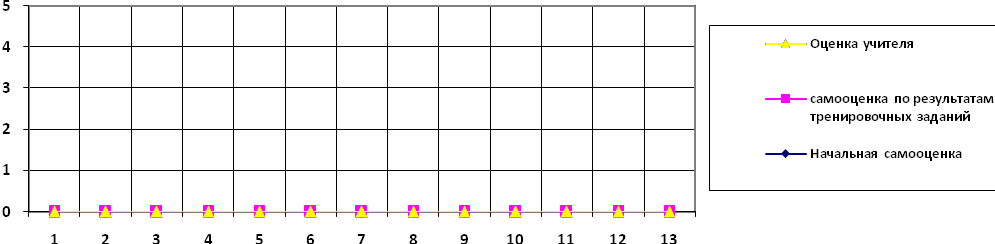 Лист самоконтроля	ученика 	классаБиологияАвтор-разработчик: Сотникова Татьяна Николаевна, учитель химии и биологииОценочный листКласс: 8Тема: «Биологические ритмы и их влияние на здоровье».Тип урока: урок самоконтроля и самооценки.Ф.И. учащегося 	, 8 класс 	_Автор-разработчик: Школдина Ирина, ученица 7 «А» классаОценочная карта по теме «Питание животных»Физическая культураАвтор-разработчик: Байгильдин Ильфат Саматович, учитель физической культурыОценочная картапо основам технической подготовки в группе дополнительного обучения по волейболу (7-9 классы)Рекомендации к использованию: Используя данную оценочную карту, ученик имеет возможность оценить свои умения согласно контрольным нормативам. Фиксируя свои достижения и сравнивая их с прежними, и ученик и учитель может видеть изменения и планировать свои тренировки на основе данных самооценки.3.2. Универсальные оценочные инструментыАвтор-разработчик: Жулина Людмила Федоровна, учитель русского языка и литературыКарта самодиагностикиЛист самонаблюденийОценочный лист проверочной работыПамятка для подготовки к контрольной работе по теме 	Автор-разработчик: Холявко Елена Александровна, учитель историиОценочный листпо теме «Ученик – это профессия?»Рекомендации к использованию: данный оценочный лист отражает качественный результат процесса обучения. Перспективная цель такого оценивания заключается в достижении полной ответственности обучаемого за процесс и результат своей деятельности на уроке. Образовательный процесс построен таким образом, чтобы у учащегося формировалась оценка самого себя, своих положительных и отрицательных результатов на уроке, т.е. самооценка. В данных условиях происходит изменение отношений между учеником и учителем. Речь идёт о сотрудничестве, которое направлено на развитие у учащихся способностей и умений самооценки как важнейшей составляющей самообучения.Ф.И. учащегося 	, класс 	.Автор-разработчик: Авраменко Яна Петровна, учитель биологии и химииОценочный лист7 класс ФИО  	Автор-разработчик: Козлова Анна Юрьевна, учитель английского языкаОценочная карта по английскому языкупо теме «Как построить предложение, в котором сравниваются два предмета?»Класс:5Тип урока: урок постановки учебной задачи.ФИО учащегося 	класс  	Оценочный листВыполнил ли я то, что задумал?Получилось ли сделать то, что я записал как главный результат проекта? Что было сделано хорошо?Что было сделано плохо?Что было выполнить легко, а что оказалось неожиданно трудно?«Плюс – минус – интересно»Рефлексию можно провести устно у доски, где выборочно учащиеся высказывают свое мнение по желанию, можно разделиться по рядам на «+», «-», «?» или индивидуально письменно.В графу «+» записываются все факты, вызвавшие положительные эмоции.В графу «–» обучающиеся выписывают все, что у них отсутствует или осталось непонятным. В графу «интересно» (?)учащиеся выписывают все то, о чем хотелось бы узнать подробнее, что им интересно.Автор-разработчик: Барковская Алена Викторовна, учитель историиКарта моего продвижения по предметуФ.И. 	класс 	Инструкция для учащегося по заполнению листа:Соотнеси результат своей работы с умениями, представленными в оценочном листеПоставь знак «+» в соответствующем столбце «Моя оценка», согласно следующим критериям:«0» - не умею выполнять данные действия«1» - умею, но не уверен, что могу выполнить это действие в других ситуациях«2» - умею выполнять данные действия в различных ситуациях.Автор-разработчик: Петрова Татьяна Владимировна, учитель физикиЛист моего индивидуального продвиженияКласс:8Тема: «Как получить раствор нужной концентрации?»Тип урока: урок решения частных задач.Рекомендации к использованию: оценочная карта(ОК) использовалась на уроке, где решалась практическая задача по определению цены деления измерительного прибора. Оценочный инструмент был необходим для того, чтобы учащихся определили, как они готовы при изучении нового для них предмета «Физика» самостоятельно оценивать свои возможности: увидеть проблему в процессе наблюдения, изучения явления, предложить способы решения проблемы, самостоятельно указать причины, почему получается или не получается тот или иной вид деятельности. В ходе урока учащиеся работали с ОК. В результате проверки выяснилось, что оценки ученика и учителя (субъективные в некоторой степени) в меньшей степени совпали при оценивании умения указывать причины успехов и неудач в деятельности (в получении раствора нужной концентрации не все группы учащихся правильно оценили объемы жидкостей для получения смеси). Использование ОК при выполнении лабораторных работ поможет учащимся не только выработать алгоритм проведения лабораторной работы, но и оценить свое продвижение в практической деятельности.Ф.И. 		класс  	Инструкция по заполнению листа:Соотнеси результат своей работы с умениями, представленными в оценочном листеПоставь знак «+» в соответствующем столбце «Моя оценка», согласно следующим критериям:«0» - не умею выполнять данные действия«1» - умею, но не уверен, что могу выполнить это действие в других ситуациях«2» - умею выполнять данные действия в различных ситуацияхАвтор-разработчик: Авраменко Яна Петровна, учитель химии и биологииОценочный листИнструкция:Соотнеси результат работы группы с умением, представленным в таблицеПоставь оценку (балл), согласно следующим критериям: 3.Ваша оценка группе:  	Инструкция:Соотнеси результат своей работы и работы членов твоей группы с умением, представленным в таблицеПоставь оценку (балл), согласно следующим критериям:Моя оценка себе: 	 Оценка членам группы:ФИО 	оценка: 	ФИО 	оценка: 	Раздел 4. Опыт использования оценочных инструментов в образовательной практике.Технология работы с оценочными листами по русскому языку в 3 классеСентябрь относится к первой учебной фазе – фазе запуска. Основная цель этой фазы – определить совместно с детьми главные задачи по предмету. В первые дни сентября проводятся стартовые работы. Стартовая работа позволяет оценить готовность ученика к продолжению изучения предмета. В работе представлены задания на «актуальные знания и умения» и опережающие задания (на «разрыв»), которые лежат в «зоне ближайших знаний и умений» предстоящего учебного года (данная технология оценивания описывается в книге А.Б. Воронцова «Педагогическая технологии контроля и оценки учебной деятельности»).К каждой стартовой работе составляется оценочный лист. План работы с оценочными листами включает в себя ряд последовательных этапов.этап.Цель использования оценочного листа: самоанализ стартовой работы. Действия обучающихся:Выработка критериев оценки каждого задания, вошедшего в стартовую проверочную работу. Эти критерии фиксируются в специальной графе бланка стартовой работы.В процессе выполнения проверочной работы учащиеся выбирают только те задания, которые могут решить. Задания, вызывающие трудность, отмечают знаком вопроса, тем самым выделяя границу между «знанием» и «незнанием» - это проявление учебной грамотности.Самооценка работы по критериям и оценивание учителем.Важно отметить, что оценку за работу выставляет сначала сам ученик. Результаты оценки своей работы по каждому критерию фиксируются в графе «Оценка учащегося» с помощью знаков «+» «-».При проверке работ учитель оценивает каждого ученика по тем же критериям и тем же способом, что и сам учащийся, с целью определения адекватности самооценки.Для коррекции педагогических задач учитель должен зафиксировать следующие результаты стартовой проверочной работы:актуальный уровень знаний, умений и способов действия учащихся, необходимых для дальнейшей работы с учебным материалом учебного года;количество заданий, выбранных учащимися и уровень их выполнения;определение границ «знания - незнания» учащимися;способность браться за задачи, которые выходят за пределы известных ему способов действий.Анализ результатов выполнения стартовой проверочной работы.Соотнесение собственной и учительской оценок, фиксация в графе «Мои трудности и ошибки» бланка стартовой работы по каждому умению. Исходя из этих проблем, строится самостоятельная работа дома. Если в графе конкретного умения стоит знак «-», то это значит, что ребенку необходимо поработать дополнительно с заданиями на отработку данного умения; если же работа выполнена полностью и во всех графах стоит знак «+», это значит, что у ребенка нет никаких проблем, и он может (по его желанию) поработать с карточками 3-го уровня для расширения своих возможностей по предмету.Оценочный лист к стартовой работеПримечание: по итогам анализа оценочных листов учащихся 3 класса на первом этапе выяснилось, что число совпадений оценок с учителем - 62 %, расхождений 38%. Эти данные помогают понять, что самооценка учащихся не достаточно развита, поэтому в течение учебного года необходимо поставить задачу по развитию навыков самооценки обучающихся.этап.Цель: планирование дальнейших действий по ликвидации трудностей. Действия обучающихся:Составление листа анализа и планирования.Лист анализа и планированияЛист планирования составляется индивидуально. Обучающиеся выбирают задания по уровню трудности и распределяют по датам с целью ликвидации «дефицитов» в знаниях к определённому установленному сроку.Составление графика выполнения заданий по ликвидации трудностей при выполнении итоговой работы. Каждый ребенок видит тот объем работы, который он должен будет выполнить в ближайшие 1-2 недели. Дети вклеивают оценочные листы в свои тетради для самостоятельной работы.Выполнение самостоятельной работы по намеченному плану (по необходимости используется право на индивидуальную консультацию педагога (по запросу).этап.Цель: реализация запланированного действия. Действия обучающихся:Подготовка результата самостоятельной работы на внешнюю оценку (презентация и выбор заданий самостоятельной работы для оценки учителем).Предъявление результата самостоятельной работы на внешнюю оценку. Выявленные трудности, проблемы, «разрывы» в знаниях и способах действия отображаются в тетрадях «Мои достижения».Разработка критериев и заполнение оценочного листа по результатам презентации2.Следующий IV этап контрольно-оценочной деятельности учащихся – рефлексивная фаза учебного года, которая является необходимой составляющей всего учебного процесса.Цель использования оценочных листов: соотнесение результатов стартовой и итоговой работ, определение выполнения поставленных в начале года задач и установления причин«дефицитов».Проведение работы имеет ряд последовательных этапов.этап.Цель	оценочного   листа:	проверка	предметного	результата	и	выявление	адекватной самооценки обучающихся.Действия обучающихся:Учащиеся имеют право выбора заданий, соответствующих разным уровням усвоения знаний, рефлексивного и творческого характера.Выполнение итоговой работы (проводится по той же схеме, что и стартовая работа).Самооценка работы по критериям и оценивание учителем.Соотнесение собственной и учительской оценок.2Примерные оценочные листы к публичным презентациям см. в работе Петуховой Н.Н. «Оценочные листы для публичной презентации достижений по выразительному чтению».Примечание: число совпадений оценок с учителем -74%, расхождений 26%, что говорит о повышении уровня развития самооценки обучающихся.этап.Цель: самооценка и коррекция трудностей. Действия обучающихся:Анализ знания и незнания предметных умений.Прослеживание путей, способов действий, которые помогли им решить поставленные задачи.Фиксация проблемных «точек», оставшихся у каждого обучающегося.этап.Цель: публичная демонстрация успехов и достижений за прошедший учебный год. Действия обучающихся:Подготовка результата самостоятельной работы на внешнюю оценку (презентация и выбор заданий самостоятельной работы для оценки учителем).Предъявление результата самостоятельной работы на внешнюю оценку.Заполнение оценочного листа по результатам презентации.Оценочный лист для урока-презентациине соответствует критериючастично соответствует критерию 2- полностью соответствует критериюИспользование	оценочных	инструментов	может	привести	к	следующим образовательным результатам:умение планировать самостоятельную работу, рационально распределяя время на её выполнение;умение составлять индивидуальный маршрут по определению дефицитов в знаниях;умение оформлять и предъявлять на внешнюю оценку свои достижения, формулируя дальнейшие шаги над оставшимися проблемами;умение регулировать процесс учения без помощи взрослого.Данный опыт работы по русскому языку может быть перенесён и на другие учебные предметы. В частности, можно его использовать для коррекции умений на разных фазах учебного года. Оценочные листы могут применяться в 3-4-х классах.ЗаключениеУчителя, участвующие в апробации новых способов оценивания в течение учебного года, сделали следующие выводы:Ученику оценочный инструмент дает возможность:научиться самому оценивать свой результат, условия и процесс его достижения;фиксировать свое индивидуальное продвижение в предмете и достижении метапредметных результатов;планировать собственные действия по коррекции работы.Использование оценочных инструментов позволяет учителю:получить информацию о достижениях и проблемах учащихся (которую учитель не может получить иным путем);делать акцент на достижениях ученика, а не на проблемах, тем самым мотивируя его на учебную деятельность;получить информацию о развитии способности ребенка к адекватной самооценке;проверить не только результат, но также проанализировать процесс деятельности ученика;договариваться с учащимися и родителями о сроках, формах, критериях оценивания, чтобы ребенок научился распределять и планировать свое время;выделить информацию, позволяющую скорректировать собственную педагогическую деятельность (календарно-тематическое планирование, рабочую программу);заменять уроки работы над ошибками уроками самоанализа своих действий.Введение	новых	оценочных	инструментов	позволяет	администрации	школы обеспечить:преемственность в системе оценивания начальной школы (безотметочная система обучения) и основной школы;повышение квалификации учителей через организацию взаимопосещения и экспертизу уроков самоконтроля и самооценки учителями среднего звена и начальной школы, встреч учителей разных ступеней с целью обмена опытом.Таким образом, внедрение и применение новых оценочных инструментов выполняет  3 функции:диагностическую (каждая крупная тема должна начинаться с диагностических работ, чтобы можно было оценить стартовые возможности детей);стимулирующую (стимулирования познавательной деятельности учащихся);контролирующую (прозрачность оценивания через критериальное оценивание).В образовательной практике могут быть использованы разные оценочные инструменты. В данном сборнике вниманию читателей представлена практика разработки и применения оценочных карт и оценочных листов. Каждый конкретный инструмент может оказаться более или менее удачным. Критериями оценки инструмента может быть их соответствие функциям, перечисленным выше.На протяжении всех этапов развития педагогической науки контроль и оценка остаются важной и необходимой частью образовательного процесса. От правильной организации разных аспектов контрольно-оценочной деятельности во многом зависит образовательный результат и успех ребенка. Опыт работы педагогического коллектива школы «РОста» показал, что разработка и внедрение новых инструментов оценивания может стать основой для достижения высоких образовательных результатов и развития современных детей.Введение2Раздел 1. Функции оценочных инструментов самоанализа и самооценки образовательных достижений учащихся4Раздел 2. Классификация оценочных инструментов самоанализа и самооценки образовательных достижений учащихся6Раздел 3. Банк оценочных инструментов самоанализа и самооценки образовательных достижений учащихся73.1. Инструменты самоанализа и самооценки предметных результатов73.1.1. Русский язык73.1.2. Литературное чтение, литература, английский язык173.1.3. Математика213.1.4. География243.1.5. Биология273.1.6. Физическая культура283.2. Универсальные оценочные инструменты29Раздел 4. Опыт использования оценочных инструментов в образовательной практике35Заключение40КритерииЗадание 1Задание 1Задание 2Задание 2Умею подбирать однокоренныесловаУмею находить корень в словеУмею определять значение словаУмею пользоваться алгоритмомВыбери и подчеркни нужный вариант:Я могу / не могу / сомневаюсь/ определить, являются ли слова однокореннымиЯ могу / не могу / сомневаюсь /различать слова с одним корнем, но разным значениемВыбери и подчеркни нужный вариант:Я могу / не могу / сомневаюсь/ определить, являются ли слова однокореннымиЯ могу / не могу / сомневаюсь /различать слова с одним корнем, но разным значениемВыбери и подчеркни нужный вариант:Я могу / не могу / сомневаюсь/ определить, являются ли слова однокореннымиЯ могу / не могу / сомневаюсь /различать слова с одним корнем, но разным значениемВыбери и подчеркни нужный вариант:Я могу / не могу / сомневаюсь/ определить, являются ли слова однокореннымиЯ могу / не могу / сомневаюсь /различать слова с одним корнем, но разным значениемВыбери и подчеркни нужный вариант:Я могу / не могу / сомневаюсь/ определить, являются ли слова однокореннымиЯ могу / не могу / сомневаюсь /различать слова с одним корнем, но разным значениемЯ могу определить род сложносокращенных слов, так какЯ могу, но сомневаюсь определить род сложносокращенных слов, так какЯ не могу определить род сложносокращенных слов, так какЯ знаю (не знаю), как правильно писать личные безударныеокончания глаголов, так как:МояоценкаОценкаучителяЯ знаю (не знаю), как правильно писать личные безударныеокончания глаголов, так как:Моя оценкаОценкаучителяОпределяю, под ударением или нет окончаниеУмеюСтавлю глагол в инфинитивУмеюПо суффиксу определяю спряжение глаголаЗатрудняюсьзнаю исключенияПлохов 1 спряжении пишу Е, УТ-ЮТ, во 2 – И, АТ-ЯТУмеюЯ знаю:Самооценка1. Что такое словосочетаниеСС – это ……ХорошоНе очень хорошо Не знаю2. Я знаю, что не является СССС не является:ХорошоНе очень хорошо Не знаю3. Я знаю признаки ССПризнаки СС:ХорошоНе очень хорошо Не знаюЯ умею:находить СС в предложениисоставлять схему ССопределять тип связи ССЗадание: найдите в предложении СС, выпишите их, составьте схему, определите тип связиСправляюсь успешно ЗатрудняюсьНужна помощь Не умеюЛист самоконтроляученика 5_ класса  	Лист самоконтроляученика 5_ класса  	Знаю ли я,как проверить слово с непроизносимым согласным?Определить, как проверить слово с непроизносимым согласным:Подобрать однокоренное слово, где этот согласный произноситсяИзменить слово по падежамПодобрать слово, где этот согласный стоит под ударениемКак я себя оцениваю:Знаю:  	Не знаю:  	Сомневаюсь:  	Могу ли я переформулировать правило о проверке непроизносимых согласных?Закончи предложение:Непроизносимые согласные можно проверить,Могу:	 Не могу:  	  Сомневаюсь:  	 Умею ли яправильно писать слова с непроизносимыми согласными?Вставьте пропущенные буквы, выпишите номера слов, гдеЕсть непроизносимый согласныйНет непроизносимого согласного:Аген..ство аэрофлота, 2) уча..ствовать в состязаниях, 3) чу..ствовать боль, 4) длинные рес..ницы, 5) корыс..ный поступок, 6) капус..ный салат, 7) жаркое со..нце, 8) небес..ныйсвод, 9) опас..ный маршрут, 10) редкий счас..ливчик, 11) ужас..ный поступок, 12) несчас..ный вид, 13) тяжелая колес..ница, 14) жалос..ливо плакать, 15) чудес..ное настроение,16) мес..ный курорт, 17) окрес..ные села, 18) больно хлес..нуть,19) яс..ный ответ, 20) звез..ный дождьУмею:	 Не умею:  		 Сомневаюсь:  		 Признаки части речиСамооценкаОценкаучителяТЕОРИЯзнаю/сомневаюсь/ незнаю/ нужна помощьЧто обозначает, на какие вопросы отвечает:  	Морфологические признаки: Постоянные:  	Непостоянные:  	Синтаксическая роль:  	ПРАКТИКАУмею/сомневаюсь/нужна помощьЯ умею находить эту часть речи в предложенииЯ умею использовать ее в речи: УстнойПисьменной (при создании текстов)Я умею правильно образовывать формы данной ЧРЯ умею правильно писать отрицательные и неопределенныеместоимения, так как:МояоценкаОценкаучителяЗнаю, что приставки НЕ – и НИ- пишутся слитно, если нетпредлогаЗнаю, что под ударением пишется приставка НЕ-, без ударения –приставка НИ-Знаю, что если появляется предлог, местоимение пишется в трислова: не у кого, ни с кемЗнаю, что местоимения с приставкой КОЕ- (-КОЙ) и суффиксами–ТО, -ЛИБО, -НИБУДЬ пишутся через дефисВывод:Критерии1.	Содержание работы соответствует теме2.	Содержание работы излагается последовательно и логично3.	В работе используются изобразительно-выразительныесредства4.	Текст отличается богатством лексики, точностьюупотребления слов, разнообразием синтаксических конструкций5.	Отсутствие орфографических, пунктуационных, речевыхошибок6.	Оригинальность изложенияВывод:На уроке у меня получилосьВарианты:Определить роль числительного (помогают нам не только указать на число, количество, порядок, дату. Это символы, наполненные особым содержанием: за числом стоят человеческие судьбы, история семьи, города, страны, народа)-создать текст выбранного жанра (рассказ, хроника, заметка);найти информацию о структуре жанра, его цели и использовать ее в своей работе)Затруднения вызвалоПостроение текста, соответствующего задаче определенного жанра; Распределение ролей при работе в группеКритерииСлитное/раз дельное написаниенаречий-НН--Н- внаречи ях«не» с наречи ямиСуффикс ы –О, -А внаречияхЕ-О после шипящихДефисное/сл итное написаниенаречийЯ знаю и умею применять правила орфографии потеме «Наречие»Поставь знаки «2», «1» или «0» в соответствующем столбце согласно критериям:«2» - умею выполнять данные действия в различных ситуациях;«1»- умею, но не уверен, что могу выполнить это действие в других ситуациях;«0»- не умею выполнять данные действияПоставь знаки «2», «1» или «0» в соответствующем столбце согласно критериям:«2» - умею выполнять данные действия в различных ситуациях;«1»- умею, но не уверен, что могу выполнить это действие в других ситуациях;«0»- не умею выполнять данные действияПоставь знаки «2», «1» или «0» в соответствующем столбце согласно критериям:«2» - умею выполнять данные действия в различных ситуациях;«1»- умею, но не уверен, что могу выполнить это действие в других ситуациях;«0»- не умею выполнять данные действияПоставь знаки «2», «1» или «0» в соответствующем столбце согласно критериям:«2» - умею выполнять данные действия в различных ситуациях;«1»- умею, но не уверен, что могу выполнить это действие в других ситуациях;«0»- не умею выполнять данные действияПоставь знаки «2», «1» или «0» в соответствующем столбце согласно критериям:«2» - умею выполнять данные действия в различных ситуациях;«1»- умею, но не уверен, что могу выполнить это действие в других ситуациях;«0»- не умею выполнять данные действияПоставь знаки «2», «1» или «0» в соответствующем столбце согласно критериям:«2» - умею выполнять данные действия в различных ситуациях;«1»- умею, но не уверен, что могу выполнить это действие в других ситуациях;«0»- не умею выполнять данные действияПоставь знаки «2», «1» или «0» в соответствующем столбце согласно критериям:«2» - умею выполнять данные действия в различных ситуациях;«1»- умею, но не уверен, что могу выполнить это действие в других ситуациях;«0»- не умею выполнять данные действияЯ умею извлекать нужную информацию из текстаУмею работать с полученной информацией(грамотно писать наречия, употреблять в речи)Поставь знаки «2», «1» или «0» в соответствующем столбце согласно критериям:«2» - умею выполнять данные действия в различных ситуациях;«1» - умею, но не уверен, что могу выполнить это действие в других ситуациях;«0» - не умею выполнять данные действияПоставь знаки «2», «1» или «0» в соответствующем столбце согласно критериям:«2» - умею выполнять данные действия в различных ситуациях;«1» - умею, но не уверен, что могу выполнить это действие в других ситуациях;«0» - не умею выполнять данные действияМои дальнейшие действияМои дальнейшие действияКритерии самодиагностикиданетЯ легко нахожу… (подлежащее и сказуемое)Я понимаю…. (что такое грамматическая основа предложения)Я могу составить…(схему простого и сложного предложения)Я участвовал в рабочем диалоге (при обсуждении способа нахождениясказуемого)Я самостоятельно формулировал …(задачи работы группы)Мне было интересно…(работать в группе….)Оценки Содержательныелинии учебной дисциплины№ заданийМоя оценкаОценка учителя1.Проверка орфограмм известнымиспособами11.Проверка орфограмм известнымиспособами52. Работа с орфографическим словарем(границы применения способа, знание слов)22. Работа с орфографическим словарем(границы применения способа, знание слов)63. Родственные слова33. Родственные слова44. Признаки текста75.8УменияМоя оценкаОценка учителяЗадания дляликвидации проблемВыделять в слове значимые частиОпределять,	в	каких	частях	словаимеются слабые позиции звуковПривести	звук	в	слабой	позиции	к сильной путем подбора слова с той жечастьюОбозначать в фонемной и буквеннойзаписях на месте пропусков найденные фонемы, а затем буквыЯ знаю…а) определение вводных конструкцийОценка:отлично (О) хорошо (Х) удовлетворительно (У)плохо (П)Я знаю…б) примеры вводных конструкцийОценка:отлично (О) хорошо (Х) удовлетворительно (У)плохо (П)Я знаю…в) значения вводных конструкцийОценка:отлично (О) хорошо (Х) удовлетворительно (У)плохо (П)Я знаю…г) признаки вводных конструкцийОценка:отлично (О) хорошо (Х) удовлетворительно (У)плохо (П)Я знаю…д) какие знаки препинания ставятся привводных конструкцияхОценка:отлично (О) хорошо (Х) удовлетворительно (У)плохо (П)Я знаю…е) различия вводных конструкций отдругих частей речиОценка:отлично (О) хорошо (Х) удовлетворительно (У)плохо (П)Я умею…а) искать в предложении вводныеконструкцииОценка:отлично (О) хорошо (Х) удовлетворительно (У)плохо (П)Я умею…б) ставить знаки препинания привводных конструкцияхОценка:отлично (О) хорошо (Х) удовлетворительно (У)плохо (П)Я умею…в)различать вводные конструкции отдругих частей речиОценка:отлично (О) хорошо (Х) удовлетворительно (У)плохо (П)1.Я знаю…А) Определение вводных конструкций Б) Признаки вводных конструкцийВ) Правила поставки знаков препинания в предложениис вводными конструкциямиОтлично -5,хорошо - 4,не очень хорошо-3, не знаю-2.2.Я умею…А) Находить вводные конструкции в предложенииБ) Расставлять знаки препинания в предложениях с вводными конструкциямиУспешно-5, не очень - 4,требуется помощь-3,не умею-2.КритерииСамооценка вбаллах (подчеркнуть)Оценка экспертаПередача основного содержания текста с отражением всехважных микротем (ИК1)3,2,1,0Применение приёмов сжатия текста (ИК2)3,2,1,0Работа характеризуется смысловой цельностью, речевой связностью и последовательностью изложения: логические ошибки отсутствуют, в работе нет нарушений абзацногочленения (ИК3)3,2,1,0ВЫВОД:У меня получается  	Нужно поработать над  	Нужна помощь при  	ВЫВОД:У меня получается  	Нужно поработать над  	Нужна помощь при  	ВЫВОД:У меня получается  	Нужно поработать над  	Нужна помощь при  	Критерии оценки грамотности и фактической точности речиБаллыОценкаэкспертаСоблюдение орфографических норм (ГК1):0-1 (2), 2-3 (1), 4 и более (0)Соблюдение пунктуационных норм (ГК2):0-2 (2), 3-4 (1), 5 и более (0)Соблюдение грамматических норм (ГК3):0-1 (2), 2 (2), 3 и более (0)Соблюдение речевых норм (ГК4):0-2 (2), 3-4 (1), 5 и более (0)Фактическая точность письменной речи (ФК1):0(2), 1 (1), 2 и более (0)ВЫВОД:Задания по темеВыполнил самостоятельноВыполнил при помощи другихПланируемая домашняя работа при подготовке к контрольнойработеУмею находить грамматическиеосновы в сложном предложении-++Умею расставлять знакипрепинания в сложных предложениях+Сложноподчиненное предложениес несколькими придаточными+Сложное	предложение	сразличными видами союзной и бессоюзной связи+Выводы в конце урока:я не справился с некоторыми заданиями самостоятельно, поэтому я дома повторю:-способы выражения сказуемого и подлежащего как в двусоставном, так и в односоставном предложениях;-в простом и сложномпредложенияхЯ старался и выполнял внимательно все задания, уверен, что в контрольной работесправлюсь с заданиями.№Критерии выразительного чтения наизустьМоя оценка№1 (+/-/?)Моя оценка№2(+/-/+)Моя оценка№3(+/-/+)1.Назвал автора и заглавие произведения.2.Читал наизусть без ошибок.3.Выделял голосом ключевые слова.4.Делал паузы внутри и в конце высказывания.5.Выбрал необходимый темп чтения.6.Текст прочитал с достаточной громкостью.7.Передал настроение автора текста.8.Одноклассники с интересом слушалиисполнение.Вывод (выбор):Я умею читать наизусть, поэтому я могу … 	Мне нужно поработать над … 	 Мне требуется помощь (в чем?)  	Вывод (выбор):Я умею читать наизусть, поэтому я могу … 	Мне нужно поработать над … 	 Мне требуется помощь (в чем?)  	Вывод (выбор):Я умею читать наизусть, поэтому я могу … 	Мне нужно поработать над … 	 Мне требуется помощь (в чем?)  	Вывод (выбор):Я умею читать наизусть, поэтому я могу … 	Мне нужно поработать над … 	 Мне требуется помощь (в чем?)  	Вывод (выбор):Я умею читать наизусть, поэтому я могу … 	Мне нужно поработать над … 	 Мне требуется помощь (в чем?)  	№Критерии чтения наизустьМишаМаша………1.Назвал автора и заглавие произведения.2.Читал наизусть без ошибок.3.Выделял голосом ключевые слова.4.Делал паузы внутри и в конце высказывания5.Выбрал необходимый темп чтения6.Текст прочитал с достаточной громкостью7.Передал настроение автора текста8.Одноклассники с интересом слушалиисполнениеПри работе с текстом я умею:Хорошо / затрудняюсь / плохоЧитать текстВыделять главные (ключевые) словаОпределять главную мысль, темуУзнавать значения непонятных словПредставлять образы, рисовать словесную картинкуСоставлять планОпределять точку зрения автораОпределять «настроение» текстаОпределять характер героя, переживать его чувстваДелать вывод (для чего написан текст)Я умею выразительно читать, т.е:Ставить логическое ударениеСоблюдать паузыРуководить дыханиемВыдерживать темпОпределять интонацию“THE” сгеографическими названиямиМоя оценка “+” “-”Почему я так решил?Оценка учителя “+” “-”Londonthe Muravlenkothe UKthe Great BritainRussiathe Green StreetRed SquareVolgathe Nevathe Atlantic oceanBlack seeAfricathe AustraliaFranceСписок предметных действийУмею (+)Не умею ( - )1. Находить диаметрокружности2. Находить длину окружности3. Находить площадь круга4.Выражать одну переменную через другую из формул.S =R2;С = D; С =5. Решать задачи на тему«Длина окружности и площадь круга»Записать ответВЫВОД:Я успешно / не совсем успешно / не успешно нахожу длину окружности, площади круга, т.к.ВЫВОД:Я успешно / не совсем успешно / не успешно нахожу длину окружности, площади круга, т.к.ВЫВОД:Я успешно / не совсем успешно / не успешно нахожу длину окружности, площади круга, т.к.Что я планирую делать дальше…Что я планирую делать дальше…Что я планирую делать дальше…Список предметных действийСписок предметных действийСделал(+)Не сделал ( - )1. Определение порядка действий понахождению одной величины с помощью других.1. Определение порядка действий понахождению одной величины с помощью других.2. Нахождение площади прямоугольникапо формуле.2. Нахождение площади прямоугольникапо формуле.3.	Правильное	вычислениеплощади прямоугольника.значения4. Нахождение площади треугольника поформуле.4. Нахождение площади треугольника поформуле.5	Правильное	вычислениеплощади треугольника.значения6. Нахождение площади параллелограммапо формуле.6. Нахождение площади параллелограммапо формуле.7	Правильное	вычислениеплощади параллелограмма.значения8.	Нахождение	площади	трапеции	поформуле.9. Правильное вычисление площадимногоугольника.ВЫВОД:Я успешно /не совсем успешно/ не успешнонахожу площадь, т.к.:Я успешно /не совсем успешно/ не успешнонахожу площадь, т.к.:Что я планирую делать дальше…Список предметных действийУмею (+)Не умею ( - )1. Алгоритм решения задач с помощьюуравнений.2.Обозначить некоторое неизвестноечисло буквой Х.3. Составить уравнение, используяусловие задачи.4.Составить таблицу или схему длярешения задачи.5. Решить уравнение, составленное кзадаче.Истолковать полученный результат всоответствии с условием задачи.Решать задачи на движение по течению ипротив течения.Решать задачи на движение с помощьюуравнений.Решать текстовые задачи на составлениеуравнений.ВЫВОД:Я успешно / не совсем успешно / не успешно решаю задачи с помощью уравнений, т.к.ВЫВОД:Я успешно / не совсем успешно / не успешно решаю задачи с помощью уравнений, т.к.ВЫВОД:Я успешно / не совсем успешно / не успешно решаю задачи с помощью уравнений, т.к.Что я планирую делать дальше…Что я планирую делать дальше…Что я планирую делать дальше…Список предметных действийУмею (+)Не умею ( - )1. Отметить особенности уравнения.2. Раскрытие скобок.3. Деление обеих частей уравнения накоэффициент при неизвестном.4.Перенос слагаемых из одной частиуравнения в другую.5. Приведение подобных слагаемых влевой и правой частях уравнения.6. Упростить уравнение.7. Найти значение неизвестного.Записать ответ.ВЫВОД:Я успешно / не совсем успешно / не успешно решаю уравнения, т.к. ….ВЫВОД:Я успешно / не совсем успешно / не успешно решаю уравнения, т.к. ….ВЫВОД:Я успешно / не совсем успешно / не успешно решаю уравнения, т.к. ….Что я планирую делать дальше…Что я планирую делать дальше…Что я планирую делать дальше…Список предметных действийУмею(+)Не умею( - )1. Алгоритм решения задач с помощью пропорции.2.Обозначить искомую величину буквой Х.3.По условию составить таблицу4.Указать вид зависимости данных в задачевеличин.5. Поставить стрелочки в соответствии суказанным видом зависимости.6. Записать пропорцию, следуя по стрелочкам.7.	Решить	пропорцию,	используя	основноесвойство пропорции.8. Истолковать полученный результат всоответствии с условием задачи.9. Записать ответ.Решать задачи на проценты с помощьюпропорции.Решать текстовые задачи на составлениепропорции.ВЫВОД:Я успешно / не совсем успешно / не успешно решаю задачи с помощью пропорции, т.к.ВЫВОД:Я успешно / не совсем успешно / не успешно решаю задачи с помощью пропорции, т.к.ВЫВОД:Я успешно / не совсем успешно / не успешно решаю задачи с помощью пропорции, т.к.Инструкция«Правила работы в контурной карте»Карта1Карта2Карта3Итоговаяоценка1.Внимательно прочтите задание учителя. Реши, чтоименно нужно обозначить?2Карта должна иметь название, котороеподписывается в верхней части, должно быть чётким и соответствовать изучаемой теме.3Географические названия подписывай цветнымиручками, четко, печатным шрифтом.4Сравните очертания территории, изображенной наконтурной карте, с обычной географической картой, чтобы сориентироваться5В легенде карты должна быть расшифровка любогоцветового обозначения, штриховки, условных знаков.6Географические объекты, названия которых не помещаются, могут быть обозначены цифрами, а ихназвания подписывают в условных знаках7Объекты орографии (рельефа) наносятся чернымцветом, гидрографии (водные объекты) – синим8Избегайте нанесения "лишней информации". Отметка за правильно оформленную работу по предложенным заданиям может быть снижена, если в работудобавлена лишняя информация.9При нанесении названий географических объектов следует ориентироваться на градусную сетку иподписывать их вдоль линий градусной сетки.10Названия небольших объектов в масштабе используемой карты, например, вулканов, горных вершин, городов желательно размещать справа отсамого объекта, вдоль параллели.11Названия линейных объектов, например, гор, рек или течений, нужно размещать по протяженности, так, чтобы можно было их прочитать, не переворачиваякарту12Названия площадных объектов не должны выходить за границы объекта. Исключения составляютнебольшие объекты13Если вы обозначаете площадной объект, например,равнину или море, то помните, что границы этихобъектов не обводят линиями.14Контурная карта сдаётся учителю географиисвоевременно в указанный срок.15Что проверяю (шаги)Умею/не умеюУмею/не умеюЗадания базового уровняЗадания продвин утогоуровняОцен ка ученикаОцен ка учителя1.	Называть способы изображенияземной поверхности2.	Умею различать условные знаки3.	Умею определять стороны горизонтапо плану местности4.	Умею определять форму рельефа(холм, яма)5.	Умею определять абсолютнуювысоту местности6.	Умею определять относительнуювысоту местности7.	Умею различать разные видымасштаба8.	Умею переводить один вид масштабав другой (численный - в именованный и наоборот)9.	Умею определять расстояние поплану при помощи масштаба10.	Умею определять азимут11.	Умею читать план местности12.	Умею строить план местностиВывод: я умею/не умею/не совсем умею читать/строить картуСмог: 	(назвать шаги) Не смог: 		(назвать шаги) Мне надо ещё поработать над 	(назвать)Вывод: я умею/не умею/не совсем умею читать/строить картуСмог: 	(назвать шаги) Не смог: 		(назвать шаги) Мне надо ещё поработать над 	(назвать)Вывод: я умею/не умею/не совсем умею читать/строить картуСмог: 	(назвать шаги) Не смог: 		(назвать шаги) Мне надо ещё поработать над 	(назвать)Вывод: я умею/не умею/не совсем умею читать/строить картуСмог: 	(назвать шаги) Не смог: 		(назвать шаги) Мне надо ещё поработать над 	(назвать)Вывод: я умею/не умею/не совсем умею читать/строить картуСмог: 	(назвать шаги) Не смог: 		(назвать шаги) Мне надо ещё поработать над 	(назвать)Вывод: я умею/не умею/не совсем умею читать/строить картуСмог: 	(назвать шаги) Не смог: 		(назвать шаги) Мне надо ещё поработать над 	(назвать)Вывод: я умею/не умею/не совсем умею читать/строить картуСмог: 	(назвать шаги) Не смог: 		(назвать шаги) Мне надо ещё поработать над 	(назвать)Главные умения темы «План и карта»Знаю, как определятьУмею определятьМогу научить другого1.	Умею различать условные знаки2.	Умею определять форму рельефа (холм, яма)3.	Умею определять абсолютную высотуместности4.	Умею определять относительную высотуместности5.	Умею различать разные виды масштаба6.	Умею переводить один вид масштаба в другой(численный - в именованный и наоборот)7.	Умею различать линии сетки на карте8.	Умею определять географические координаты9.	Умею строить план местности10.	Умею определять расстояние по карте припомощи масштаба11.	Умею определять расстояние по карте припомощи координат12.	Умею определять стороны горизонта покомпасу13.	Умею определять стороны горизонта поместным признакам14.	Умею определять азимут15.	Умею читать план местностиЗакончите предложенияЗакончите предложения1.Сегодня на уроке для меня полезным было 	, потому чтомне это пригодиться в жизни для 	2.Сегодня на уроке у меня не получилось 	,потому что я не смог  	3.Поэтому дома я буду _ 	4.По данной теме я хотел (а) бы узнать о 	№КритерииМакс. баллыСамоо- ценкаВзаимо- оценкаОценка учителяИтог1.Синквейн «Питание».+22.Тест «Как питаются разные виды животных».+33.Продолжите фразу.+24.Для чего нужна пищеварительная система?+25.Супер-вопрос.+56.Мини-тест.+27.Кроссворд «Типы питания животных».+5№Контрольные нормативы1год обучения1год обучения1год обученияЯУ2 годобучения2 годобучения2 годобученияЯУ№Контрольные нормативыОценкансвнсв1.Верхняя передача мяча в стену,на расстоянии не менее одного метра (количество раз)Юн.1214161416181.Верхняя передача мяча в стену,на расстоянии не менее одного метра (количество раз)Дев.911141113162.Нижняя передача мяча в стену, на расстоянии не менее одногометра (кол-во раз)Юн.1012141214162.Нижняя передача мяча в стену, на расстоянии не менее одногометра (кол-во раз)Дев.810121012143.Передача мяча в парах, без потерь. Расстояние 5–6 м (кол-вораз)Юн.1720251922273.Передача мяча в парах, без потерь. Расстояние 5–6 м (кол-вораз)Дев.1215201417234.Подача (нижняя/верхняя), количество попаданий вплощадкуЮн.51015712174.Подача (нижняя/верхняя), количество попаданий вплощадкуДев.361058135.Подача (нижняя/верхняя), количество попаданий в левую/ правую половину площадки, позаданию преподавателяЮн.2344575.Подача (нижняя/верхняя), количество попаданий в левую/ правую половину площадки, позаданию преподавателяДев.1232346.Передача на точность черезсетку, из зоны 4 в зону 6, из 5 попытокЮн.3455796.Передача на точность черезсетку, из зоны 4 в зону 6, из 5 попытокДев.2343467.Нижние передачи над собойЮн.1520252025307.Нижние передачи над собойДев.1015201520258.Верхние передачи над собойЮн.1520252025308.Верхние передачи над собойДев.101520152025Критерии самооценкиданетЯ легко нахожу…Я понимаю….Я могу составить…Я участвовал в рабочем диалогеЯ самостоятельно формулировал …Мне было интересно…Ф И учащегося  	Тема  	Ф И учащегося  	Тема  	Ф И учащегося  	Тема  	Ф И учащегося  	Тема  	Ф И учащегося  	Тема  	Основные понятияЗнал до изучения темыУзнал в процессеизучения темыРезультат в конце изучениятемыРезюме№ заданияКритерии оценкиБаллМоя оценкаОценка учителяЗадания по темеВыполнение самостоятельноВыполнение при помощи другихПланируемая домашняя работа при подготовке кконтрольной работе1234Выводы в конце урока:Я не справился с некоторыми заданиями самостоятельно, поэтому я дома повторю:-Выводы в конце урока:Я не справился с некоторыми заданиями самостоятельно, поэтому я дома повторю:-Выводы в конце урока:Я не справился с некоторыми заданиями самостоятельно, поэтому я дома повторю:-Выводы в конце урока:Я не справился с некоторыми заданиями самостоятельно, поэтому я дома повторю:-Я старался и выполнял внимательно все задания в течение всей темы, уверен, что в контрольной работе выполню задания на:-Я старался и выполнял внимательно все задания в течение всей темы, уверен, что в контрольной работе выполню задания на:-Я старался и выполнял внимательно все задания в течение всей темы, уверен, что в контрольной работе выполню задания на:-Я старался и выполнял внимательно все задания в течение всей темы, уверен, что в контрольной работе выполню задания на:-Закончите предложенияЗакончите предложения1.Сегодня на уроке у меня получилось 	, потому что я смог  		2.Сегодня на уроке у меня не получилось 	,потому что я не смог  	3.Поэтому дома я буду _ 	№ОтветыОценка ученикаОценка ученикаОценка ученикаОценка учителя№ОтветыЗнаю (2 балла)Знаю частично(1 балл)Не знаю (0 баллов)Оценка учителя1.1.Что ты уже знал к моменту начала урока?2.Что ты знаешь теперь?3.Какое задание было для тебя наиболее полезными почему?4.Что было наиболее трудным?5.Как ты решили проблему и преодолелитрудности?«+»«-»«?»№п/пКритерииМоя оценкаМоя оценкаМоя оценкаОценка учителяОценка учителяОценка учителя№п/пКритерии«0»«1»«2»«0»«1»«2»1.Я умею определять проблему2.Я умею формулировать цель(вопрос урока)3.Я	умею	предлагать	способырешения проблемы4.Я	умею	аргументировать(доказывать) свою точку зрения5.Я	умею	планировать	своидействия	по	решениюпроблемы6.Я умею применять известные способы решения проблемы вновых ситуациях7.Я	умею	работать	в	группе(паре), помогать товарищам8.Я умею вести диалог9.Я	умею	искать	и	отбирать нужную		информацию	длярешения проблемы10.Я	умею	оценивать	продуктсвоей	деятельности	по критериям11.Я могу назвать причины своихуспехов и неудач№п/пКритерииМоя оценкаМоя оценкаМоя оценкаОценка учителяОценка учителяОценка учителя№п/пКритерии«0»«1»«2»«0»«1»«2»1.Я умею определять проблему2.Я	умею	предлагать	способы	решенияпроблемы3.Я умею применять известные способы в новыхситуациях4.Я умею указывать причины успехов и неудач вдеятельностиОценка5 баллов4 балла3 балла2 баллаГрупповая работаМы продуктивно использовали все имеющееся у нас время.Каждый был вовлечен в работу и внес свой вклад в работу группы.Большую часть времени мы продуктивно работали вместе. Обычно мы слушали друг друга и использовали идеи, предложенныечленами группы.Какую-то часть времени мы работали вместе. Вклады членов группы в выполнение задания не были равнозначными (одинаковыми).Мы практически не работали вместе, или же работа в группе была непродуктивной. Не каждый член группы внес свой вклад в работу.Оценка5 баллов4 балла3 балла2 баллаИндивидуальная работа (вклад каждого ученика в групповой работе)Я/мой одноклассник продуктивно использовал все имеющееся у нас время.Был вовлечен в работу и внес свой вклад в работу группы.Я/ мой одноклассник большую часть времени продуктивно работал вместе с другими.Обычно слушал и использовал идеи предложенные другими членамигруппы.Я/ мой одноклассник какую-то часть времени работал вместе с другими.Вклад в работу группы в выполнении заданий не был равнозначным (одинаковым).Я/ мой одноклассник практически не работал вместе с группой, или же работа в группе была непродуктивной. Не внес свой вклад в работу.№Критерии, тематикаОценкаОценкаВарианты заданий дляликвидации проблеми трудностей№Критерии, тематикамояучителяВарианты заданий дляликвидации проблеми трудностей1. Работа с текстом1. Работа с текстом1. Работа с текстом1. Работа с текстом1. Работа с текстом1Умею составлять текст.1Умею озаглавливать текст.2Умею исправлять ошибки в тексте.3Умею составлять рассуждение.2. Проверка известных орфограмм2. Проверка известных орфограмм2. Проверка известных орфограмм2. Проверка известных орфограмм2. Проверка известных орфограмм4Умею выбирать способ проверки.6Умею проверять ОСлП по словарю.7Умею	проверять	ОСлПс	помощьюродственных слов.3. Русский язык как наука3. Русский язык как наука3. Русский язык как наука3. Русский язык как наука3. Русский язык как наука5Умею записывать текст под диктовку.4. Моделирование4. Моделирование4. Моделирование4. Моделирование4. Моделирование8Умею	выбирать	слова,	называющиепризнаки, которые соответствуют схеме9Умею выделять в схемах звуки слабойпозиции	и	составлять	к	ним	схемы проверочного слова.10Умею приводить примеры к схемам.Лист анализа и планирования (заполняю после соотнесения моей оценки и оценкиучителя)Лист анализа и планирования (заполняю после соотнесения моей оценки и оценкиучителя)В проверочной работе у меня получилось выполнить задание №Затруднения вызвалоМои дальнейшие действияОценочный лист ученика(цы) 3А кл:Оценочный лист ученика(цы) 3А кл:Оценочный лист ученика(цы) 3А кл:Оценочный лист ученика(цы) 3А кл:Оценочный лист ученика(цы) 3А кл:Оценочный лист ученика(цы) 3А кл:Мои уменияМои уменияМои уменияМои уменияОценка ученика(«-», «+»)Оценка учителя (согласие/несогласие)Умею выделять значимые части слова (1.1)Умею выделять значимые части слова (1.1)Умею выделять значимые части слова (1.1)Умею выделять значимые части слова (1.1)Умею подбирать родственные слова(1.2)Умею подбирать родственные слова(1.2)Умею подбирать родственные слова(1.2)Умею подбирать родственные слова(1.2)Умею подбирать проверочные слова(1.3)Умею подбирать проверочные слова(1.3)Умею подбирать проверочные слова(1.3)Умею подбирать проверочные слова(1.3)Умею определить к какой части речи относитсяслово по окончанию (2.1)Умею определить к какой части речи относитсяслово по окончанию (2.1)Умею определить к какой части речи относитсяслово по окончанию (2.1)Умею определить к какой части речи относитсяслово по окончанию (2.1)Умею изменять слово по его грамматическомузначению (2.2)Умею изменять слово по его грамматическомузначению (2.2)Умею изменять слово по его грамматическомузначению (2.2)Умею изменять слово по его грамматическомузначению (2.2)Умею	составлятьокончания(2.3)связныйтекст,изменяяУмею составлять текст телеграммы(3.2,3.2)Умею	точно	определить	тему	текста	иозаглавить его (4.1,4.2)Умею писать сочинение на заданную тему (4.3)№КритерииМоя оценка(баллы)Оценка экспертов(баллы)1.Содержательная линия(правильность выполнения задания)0	1	20	1	22.Качество	оформления	презентации(контрастность фона, читабельность)0	1	20	1	23.Умение самопрезентации(умение держаться перед аудиторией, темп, громкость, интонация, культура речи)0	1	20	1	2